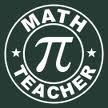 MAT157-EDU112 Problem Based Learning ProjectWhat:A Problem or Inquiry-Based Learning Project with a partnerChoose a problem to solve, or resolve an inquiry you have, regarding a topic that requires data analysis, geometry, measurement or probability (or any combination of these) to address the problem or inquiryFinal product will be a Power Point presentationSee Technology Literacy RubricsSee Ppt Organization for componentsWhen:3/29: PBL forming, norming, and choice of topic4/3: PBL groups storming, researching, creating4/5: PBL groups storming, researching, creating4/10: PBL groups presentWhere: Forming and storming will be in classExtra research as needed student choiceHow Points/Grades Assigned:Organization/Content = 100 pts.Tech Literacy Rubrics = 50 pts.Accountability = 50 pts.Total = 200 pts.